Patient Education: BravoWhat is Bravo?  Bravo is a minimally invasive procedure that evaluates heartburn or other symptoms associated with Gastroesophageal Reflux Disease (GERD).  Long term symptoms of GERD can lead to serious medical problems such as: difficulty swallowing, narrowing of the esophagus, or a disorder called Barrett’s esophagus which can lead to esophageal cancer. How will I prepare for a Bravo procedure? Diet restrictions: Nothing by mouth after midnight, except for small sips of water with medications, up to 2 hours before procedure.Your provider will give you instructions on when to stop your acid suppression medications, prior to the procedure.During the procedure, an anesthesia provider will give you medication to keep you comfortable.  It is not safe to drive after receiving these medications, so you will need to find a driver that is 18 years of age or older, to drive you to your procedure, be onsite during the procedure, and stay with you for 24 hours after your procedure.  *If you do not have a driver, you will not be able to have your procedure.Is the procedure safe?  Serious complications are rare, but all procedures have potential risks.  Risks include, but are not limited to:BleedingSmall tear in the esophagusDiscomfort at the capsule siteContraindications to Bravo are as follows:  Pacemaker/defibrillator, bleeding problems, taking blood thinners, severe esophagitis, esophageal varices, or presence of a stricture/obstruction.The bravo capsule contains stainless steel.  If you have allergies or sensitives to chromium, nickel, copper, cobalt, or iron, please notify your provider.What Can I Expect During the Procedure?  When you arrive at the hospital, a staff member will go over your medical history, further discuss the procedure & answer your questions. You will then be taken back to the procedure room.    Your physician will then attach the Bravo capsule to the wall of your esophagus with a small delivery device.  The capsule is about the size of a multivitamin capsule.  This capsule will measure the pH of your esophagus and relay it to the recorder, which you will wear.  You will wear the recorder for 48-96 hours.  The procedure to place the capsule only takes a few minutes.What Can I Expect After the Procedure?  You might have the sensation of something in your throat.  You will be able to go home, and resume normal activities such as eating, drinking, sleeping, bathing, and exercising if you always stay within 3 feet of the data recorder.  You will need to document the start and stop time when you sleep/laydown or eat/drink.  You will need to document when you are having symptoms such as heartburn, indigestion, or chest pain.After your test is complete (48-96 hours) you will need to return the equipment to your providers office.  Your provider will then be able to view your test results.  The capsule will naturally release from your esophagus and pass naturally in your stool.Avoid having an MRI for at least 30 days after Bravo placement.Directions to 3000 Hospital Blvd, Roswell Ga, 30076From Alpharetta Hwy:Turn into WellStar North Fulton Hospital and drive pass the front entrance. Continue straight; make a left towards the Outpatient Surgery Center. Drop the patient off at the drive under and straight ahead you will see parking for outpatient surgery. From Hembree Rd:Turn into WellStar North Fulton Hospital, make a right towards the Outpatient Surgery Center. Drop the patient off at the drive under and straight ahead you will see parking for outpatient surgery. Patient Education: Managing My Bravo Procedure at Home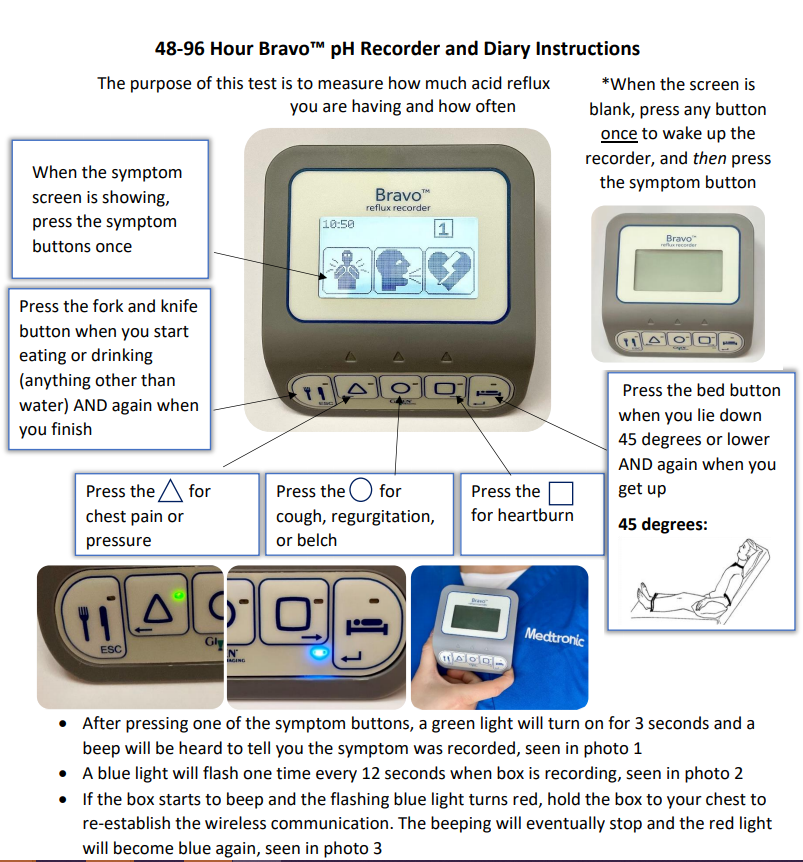 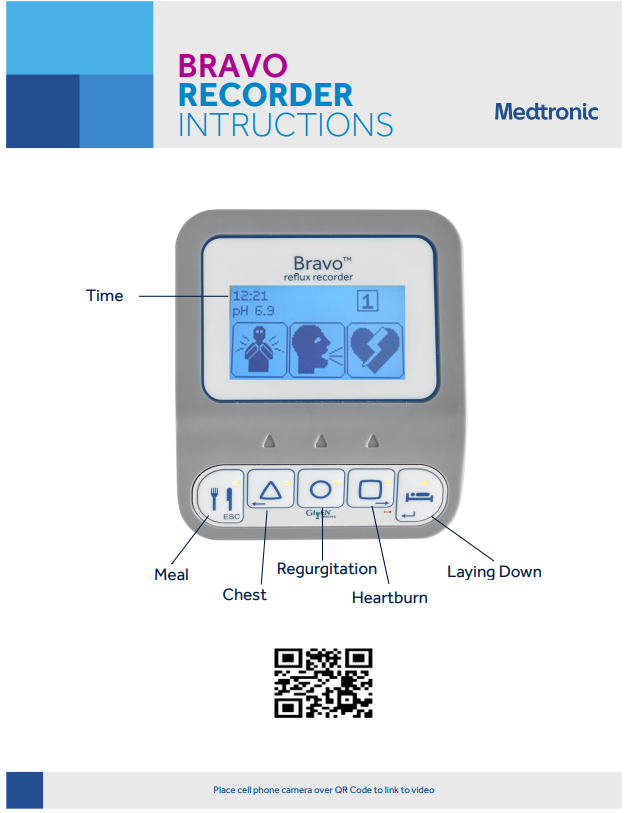 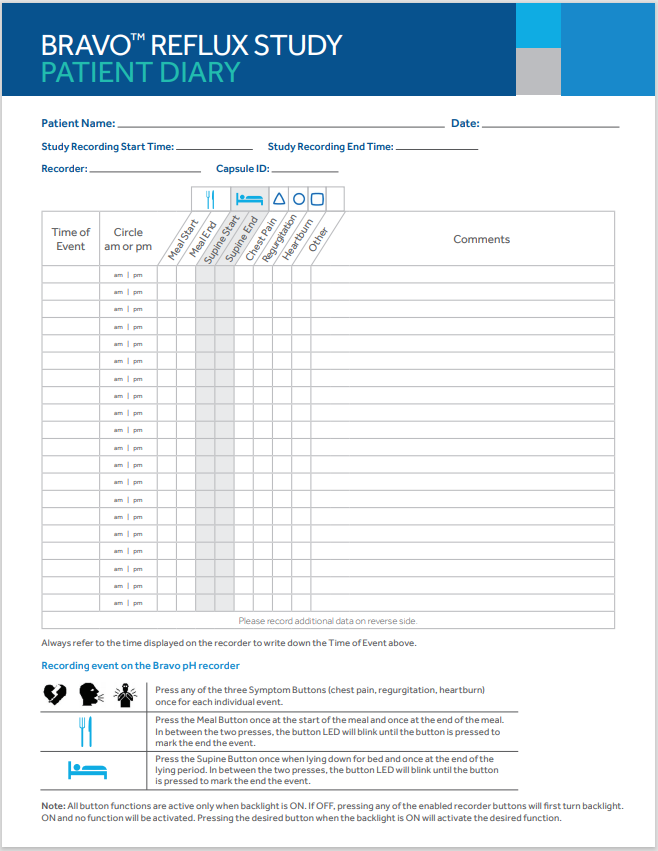 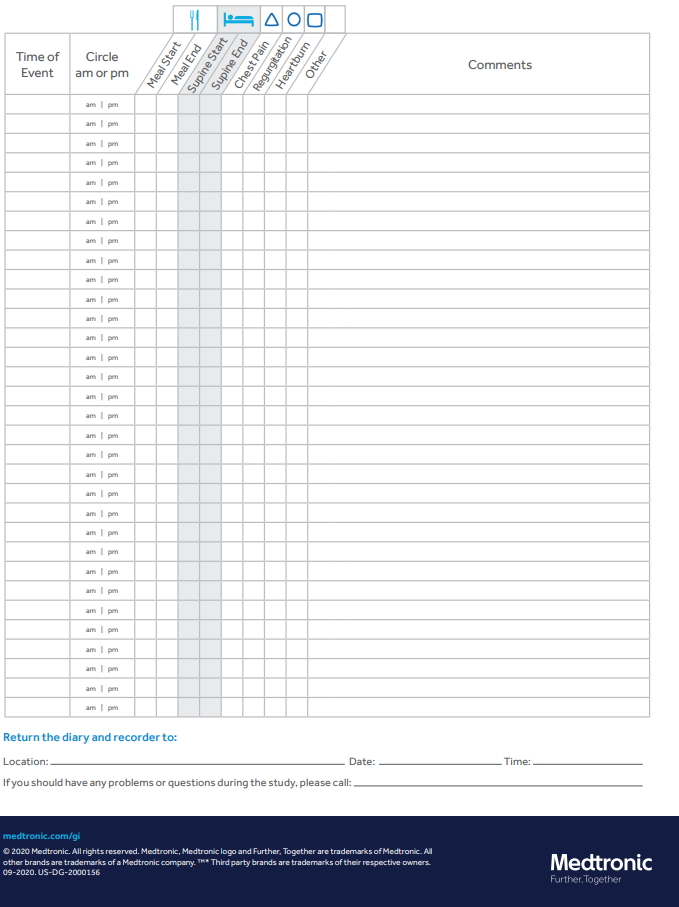 Patient Education: After My Bravo ProcedureAlways stay within 3 feet of your bravo recorder.You might have the sensation of something in your throat. Chewing your food carefully and drinking fluids can decrease this sensation.Resume normal activities such as eating, drinking, sleeping, bathing, and exercising if you always stay within 3 feet of the data recorder.  If you received sedation/anesthesia for your procedure, no driving for at least 24 hours and do not make important decisions the day of the procedure.Document the start and stop time when you sleep/laydown, eat/drink, and when you experience symptoms such as heartburn, indigestion, or chest pain.The capsule will naturally release from your esophagus and pass naturally in your stool.Avoid having an MRI for at least 30 days after Bravo placement.If you have any questions/concerns at any time, call 470-267-1520If you experience bleeding or extreme pain, please go to the emergency roomReturn all Bravo equipment, accessories, and Bravo Patient Reflux Diary to the registration desk where you checked in for your Bravo procedure.  No later than:Date: ______________Time: ______________